INDICAÇÃO Nº 2509/2015Sugere ao Poder Executivo estudo para execução de serviço, limpeza e revitalização de praça existente na Rua Guaianazes ao lado da Escola Estadual Dirceu Dias Carneiro, no bairro Santa Rita, neste município.Excelentíssimo Senhor Prefeito Municipal,                                   Nos termos do Art. 108 do Regimento Interno desta Casa de Leis, dirijo - me a Vossa Excelência para sugerir que, por intermédio do Setor competente, que seja realizado estudo para execução de serviço, limpeza e revitalização de praça existente na Rua Guaianazes ao lado da Escola Estadual Dirceu Dias Carneiro, no bairro Santa Rita, neste município.Justificativa:                         Moradores reclamam da falta de cuidado com a praça existente no endereço acima citado. O local está abandonado e os moradores estão solicitando ao vereador limpeza e manutenção  da referida praça.Plenário “Dr. Tancredo Neves”, em 22 de junho de 2.015.Celso Ávila- vereador - 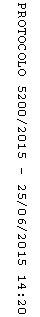 